Publicado en Zaragoza el 10/08/2021 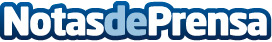 Conseguir blocs de dibujo personalizados en MegacityEn Megacity son grandes especialistas en blocs de dibujo y en la página web se pueden adquirir algunas opciones gracias al amplio catálogo de modelos adecuados para cada persona eligiendo desde el numero de hojas, el gramaje, la marca, el tipo o el tamañoDatos de contacto:Manuel Montaner976 07 10 31Nota de prensa publicada en: https://www.notasdeprensa.es/conseguir-blocs-de-dibujo-personalizados-en Categorias: Educación Infantil Consumo Ocio para niños http://www.notasdeprensa.es